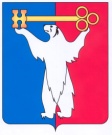 АДМИНИСТРАЦИЯ ГОРОДА НОРИЛЬСКАКРАСНОЯРСКОГО КРАЯПОСТАНОВЛЕНИЕ21.06.2017                                           г. Норильск                                                 № 253О внесении изменений в постановление Администрации города Норильска от 14.01.2010 № 02В целях урегулирования отдельных вопросов осуществления должностными лицами Администрации города Норильска полномочий ПОСТАНОВЛЯЮ:1. Внести в Постановление Администрации города Норильска от 14.01.2010 № 02 «О распределении полномочий между должностными лицами Администрации города Норильска» (далее - Постановление) следующие изменения: 1.1. В приложении № 5 к Постановлению пункт 7 дополнить абзацем пятым следующего содержания: «-уведомления о переводе (отказе в переводе) жилого (нежилого) помещения в нежилое (жилое) помещение.».  2. Опубликовать настоящее постановление в газете «Заполярная правда» и разместить его на официальном сайте муниципального образования город Норильск.Руководитель Администрации города Норильска                                 Е.Ю. Поздняков